Maanbrief12/09/2020 Opening:ope·ning (de; v; meervoud: openingen)1het openen: (Nederland) opening van zaken geven alle feiten over iets meedelen2begin3scheur, gat, spleet 19/09/2020 1937 Vergadering:Gegroet sympathisanten, vandaag veroveren wij Vlaanderen voor Christus*. We nemen een sprong in de tijd, naar het jaar des Herens 1937. Het jaar waarin de Hindenburg zeppelin neerstortte, de Golden Gate Bridge geopend werd en de winkelwagen geïntroduceerd werd door Silvan Goldman. Een simpelere meer gedisciplineerde tijd, met duidelijke normen en waarden zoals netheid, stiptheid en orde. Daarom delen wij u ten zeerste mee om op tijd en net gekleed te verschijnen van 2u tot 5u op den Duiker. 26/09/2020 Sportvergadering:Kerstweekend staat om de hoek. Je weet wat dit betekent. Het belangrijkste (sport)evenement uit jullie scouts carrière zal doorgaan om 20/12/2020 rond 11u. Uiteraard is winnen belangrijker dan deelnemen. Helaas moet er ook getraind worden, dat is noodzakelijk voor de overwinning. Trek gemakkelijke kleren aan, blink je sportschoenen op, rust goed uit, ontbijt stevig, eet middageten niet te licht ( liefst havermout met wat yoghurt en een banaan*) en ontmoet ons van 2u-5u aan de sporthal van het stadspark. 2-3-4/10/2020  Planningsweekend:Houd deze datums vrij in je agenda! Democratie, deimos- kratein. Deimos voor volk, kratein voor heersen, het volk regeert. Op planningsweekend zullen wij op democratische manier beslissen waar ons buitenlandse kamp zal doorgaan. Heb je suggesties, bereid gerust een PowerPoint presentatie voor over je favoriete land om iedereen van je keuze te overtuigen. Wij hebben al een favoriet! Meer info volgt.10/10/2020 Zoom:Ontmoet ons om 1u 30 op den duiker. Zorg dat je je strijdlust niet vergeet, zodat we weer eens kunnen bewijzen dat wij de beste scouts zijn. Tegen 5u kunnen we dan terug naar huis met de beker!17/10/2020 Bob De Bouwer vergadering:Bob De bouwer, kunnen wij het sjorren!Bob De bouwer, kunnen wij het sjorren?Nou en of! Vandaag is het technieken vergadering. Smeer je eigen boterhammetjes als een echte werkman en vergeet jullie inspiratie en werklust zeker niet thuis. We spreken af van 10u – 17u op den duiker. 24/10/2020 Hippie vergadering:Haal jullie hennep T-shirts en geitenwollen sokken maar boven. Eet je potje havermout leeg, hop op je elektrische bakfiets en zorg dat je op tijd bent voor de Hippie vergadering van 2u tot 5u op den duiker.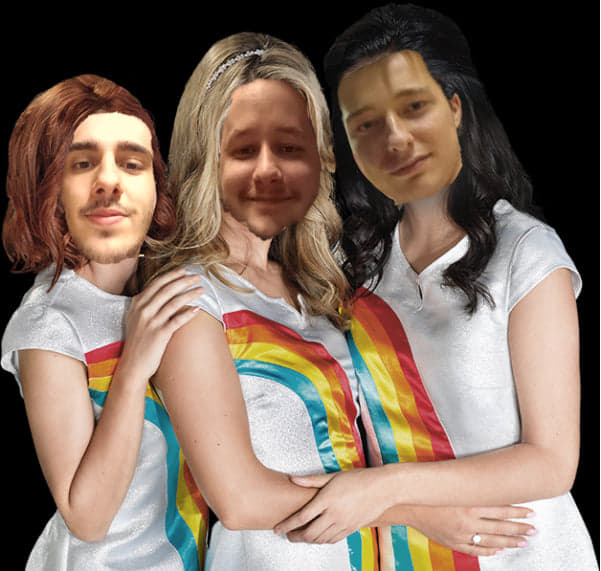 Niel Claes				Thomas Proost				Thomas De Neve+32 483 45 33 25			+32 472 23 02 92			+32 483 20 83 88nielclaes1@gmail.com				